УЧЕТНАЯ КАРТОЧКА								 	    Форма № 5воинского захоронения					     			    Россия
                                                   номер карточки					                     страна1. Место и дата захоронения		Россия, Орловская область, Залегощенский район____						село Золотарёво Золотарёвского сельского поселения2. Вид захоронения				Братская могила  участников Гражданской войны_______3. Размеры захоронения и его состояние	Братская могила – размер: . х .Состояние – удовлетворительное __________________4. Краткое описание памятника		Братская могила  расположена перед скульптурой женщины  в платке , возложившей венок, полной скорби по павшим .				5. Количество захороненных:6. Персональные сведения о захороненных:7. Кто шефствует над захоронением:    Администрация Золотаревского сельского поселения,  Институт МВД г.Орел   Постановление Облсовета от 6 июля  №37/690. Состоит на госучете. Категория охраны – региональная.8. Фотоснимок захоронения                                 9. Схема расположения захоронения                             10. Дополнительная информация о захоронении:. Согласно данным Моховского райвоенкомата от 14 мая 1958 года в октябре 1919 года в братской могиле было захоронено 32 человека( бойцы, красные командиры, работники штаба, политотдела и ревтребунала 55 стрелковой дивизии 13 Армии, которой командовал генерал Станкевич А.В.), имена неизвестны. 7 ноября 1957 года в торжественной обстановке на братской могиле был открыт памятник.11. Представитель Министерства обороны	Военный комиссар (г. Новосиль, Новосильского,      Российской Федерации				Корсаковского и Залегощенского районов 							Орловской области)							_________________________ А.М.ГромаковПредставитель органа местного			Глава Золотаревского сельского поселениясамоуправления												_________________________ С.Н.Городничев«____» _______________ 20___ года														 10всегов том числев том числевсегоизвестныхнеизвестныхне установлено -32№ ппВоинское званиеФамилия, имя, отчествоГод рожденияДата гибели или смертиМесто захоронения на кладбище, участке кладбищаОткуда пере-захоронен1234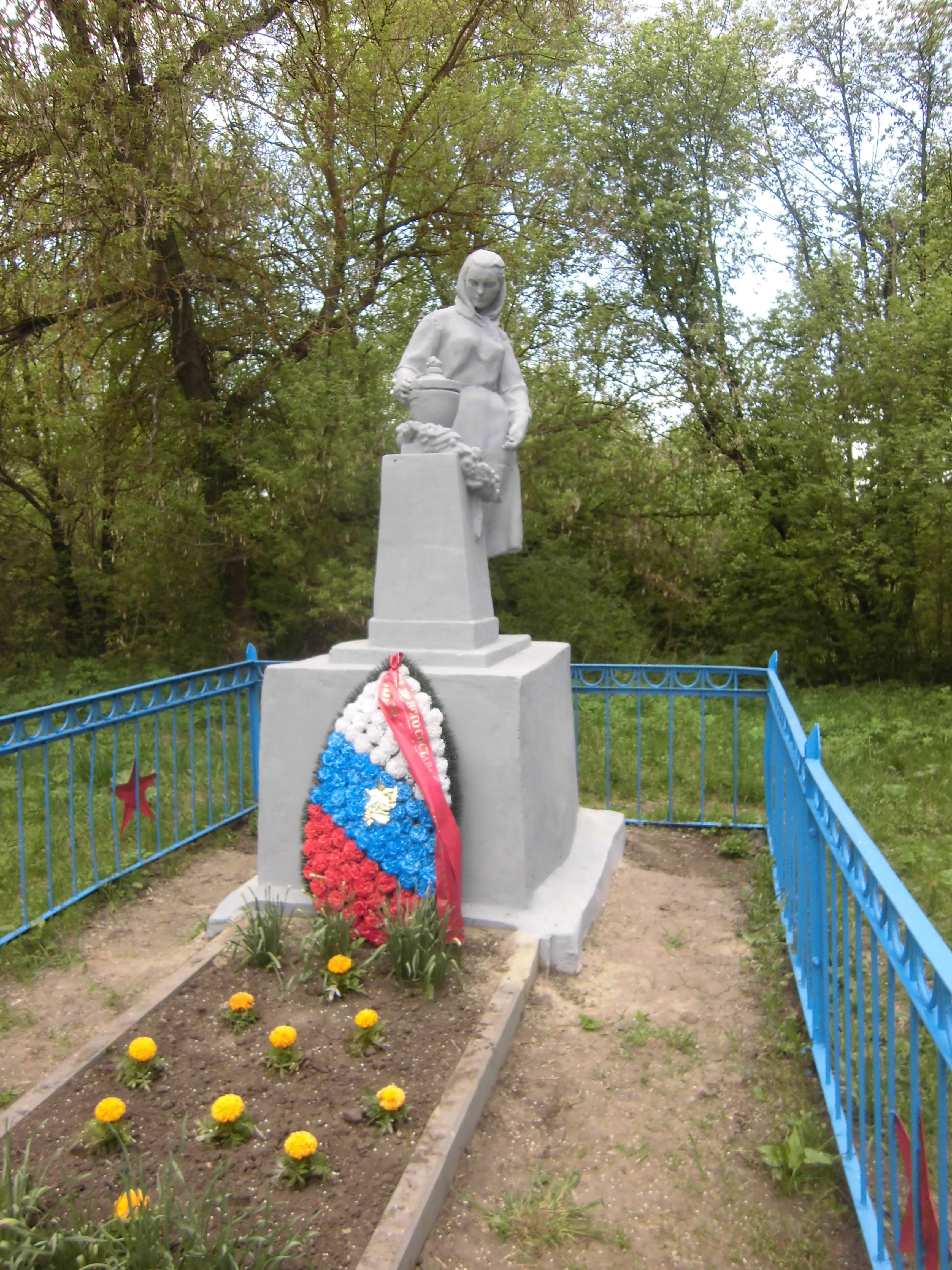           с	село Золотарево           ю                  улица Речная До районного центра .